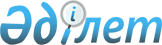 Аудандық мәслихаттың 2012 жылғы 21 желтоқсандағы № 80 "2013-2015 жылдарға арналған Қарғалы ауданының бюджеті туралы" шешіміне өзгерістер мен толықтырулар енгізу туралыАқтөбе облысы Қарғалы аудандық мәслихатының 2013 жылғы 30 шілдедегі № 135 шешімі. Ақтөбе облысының Әділет департаментінде 2013 жылғы 22 тамызда № 3640 болып тіркелді

      Қазақстан Республикасының 2008 жылғы 4 желтоқсандағы Бюджеттік кодексінің 106, 109 баптарына, Қазақстан Республикасының 2001 жылғы 23 қаңтардағы «Қазақстан Республикасындағы жергілікті мемлекеттік басқару және өзін-өзі басқару туралы» Заңының 6 бабының 1 тармағына сәйкес, Қарғалы аудандық мәслихаты ШЕШІМ ЕТТІ:



      1. Аудандық мәслихатының «2013-2015 жылдарға арналған Қарғалы ауданының бюджеті туралы» 2012 жылғы 21 желтоқсандағы № 80 (нормативтік құқықтық кесімдерді мемлекеттік тіркеу Тізіліміне № 3490 тіркелген, 2013 жылғы 22 қаңтардағы аудандық «Қарғалы» газетінің № 4 санында жарияланған) шешіміне мынадай өзгерістер мен толықтырулар енгізілсін:



      1) 1 тармақтағы:

      1) тармақшасындағы:

      кірістер-

      «2 276 717» саны «2 296 065» сандарымен ауыстырылсын,

      оның ішінде:

      трансферттер түсімдері бойынша-

      «1 797 147» саны «1 816 495» сандарымен ауыстырылсын;

      2) тармақшасындағы:

      шығындар-

      «2 349 219» саны «2 368 567» сандарымен ауыстырылсын;



      10 тармақтағы:

      6 азат жолы бөлігінде:

      «255» саны «250» сандарымен ауыстырылсын,

      келесі мазмұндағы жолдармен толықтырылсын:

      3 900 мың теңге – сумен жабдықтау және су бұру жүйесін дамытуға;

      15 453 мың теңге – жұмыспен қамту 2020 Жол картасы бойынша ауылдық елді мекендерді дамыту шеңберінде объектілерді жөндеуге.



      Көрсетілген шешімдегі 1 және 5 қосымшалар осы шешімдегі 1 және  2 қосымшаларға сәйкес мазмұндалсын.



      2.Осы шешім 2013 жылғы 1 қаңтарынан бастап қолданысқа енгізіледі.      Аудандық мәслихат                 Аудандық мәслихат

      сессиясының төрайымы                  хатшысы         Г.Нуредилова                    Х.Жылқыбеков

Аудандық мәслихаттың

2013 жылғы 30 шілдедегі

№ 135 шешіміне

1 ҚосымшаАудандық мәслихаттың

2012 жылғы 21 желтоқсандағы

№ 80 шешіміне

1 Қосымша Қарғалы ауданының 2013 жылға арналған бюджеті

Аудандық мәслихаттың

2013 жылғы 30 шілдедегі

№ 135 шешіміне

2 қосымшаАудандық мәслихаттың

2012 жылғы 21 желтоқсандағы

№ 80 шешіміне

5 қосымша 2013 жылға арналған бюджетте ауылдық (селолық) округ бағдарламаларының

ТІЗБЕСІкестенің жалғасы
					© 2012. Қазақстан Республикасы Әділет министрлігінің «Қазақстан Республикасының Заңнама және құқықтық ақпарат институты» ШЖҚ РМК
				СанатыСанатыСанатыСанатыСомасы, мың теңге
СыныбыСыныбыСыныбыIшкi сыныбыIшкi сыныбыАтауы
І. Кірістер2296065
1
Салықтық түсімдер436079
101
Табыс салығы185470
1012Жеке табыс салығы185470103
Әлеуметтiк салық156730
1031Әлеуметтік салық156730104
Меншiкке салынатын салықтар85479
1041Мүлiкке салынатын салықтар527331043Жер салығы73161044Көлiк құралдарына салынатын салық217801045Бірыңғай жер салығы3650105
Тауарларға, жұмыстарға және қызметтерге салынатын iшкi салықтар6721
1052Акциздер9131053Табиғи және басқа да ресурстарды пайдаланғаны үшiн түсетiн түсiмдер30801054Кәсiпкерлiк және кәсiби қызметтi жүргiзгенi үшiн алынатын алымдар26891075Ойын бизнесіне салық39108
Заңдық мәнді іс-әрекеттерді жасағаны және (немесе) оған уәкілеттігі бар мемлекеттік органдар немесе лауазымды адамдар құжаттар бергені үшін алынатын міндетті төлемдер1679
1081Мемлекеттік баж16792
Салықтық емес түсiмдер41991
201
Мемлекеттік меншіктен түсетін кірістер1179
2015Мемлекет меншігіндегі мүлікті жалға беруден түсетін кірістер1179206
Басқа да салықтық емес түсiмдер40812
2061Басқа да салықтық емес түсiмдер408123
Негізгі капиталды сатудан түсетін түсімдер1500
303
Жердi және материалдық емес активтердi сату1500
3031Жерді сату15004
Трансферттердің түсімдері1816495
402
Мемлекеттiк басқарудың жоғары тұрған органдарынан түсетiн трансферттер1816495
4022
Облыстық бюджеттен түсетiн трансферттер1816495
Функционалдық топФункционалдық топФункционалдық топФункционалдық топФункционалдық топСомасы, мың теңге
Кіші функцияКіші функцияКіші функцияКіші функцияБюджеттік бағдарламалардың әкiмшiсiБюджеттік бағдарламалардың әкiмшiсiБюджеттік бағдарламалардың әкiмшiсiБағдарламаБағдарламаАтауы
ІІ. Шығындар2368567
01
Жалпы сипаттағы мемлекеттiк қызметтер 213022
011
Мемлекеттiк басқарудың жалпы функцияларын орындайтын өкiлдi, атқарушы және басқа органдар151454
011112
Аудан (облыстық маңызы бар қала) мәслихатының аппараты15735
011112001Аудан (облыстық маңызы бар қала) мәслихатының қызметін қамтамасыз ету жөніндегі қызметтер15641003Мемлекеттік органның күрделі шығыстары94011122
Аудан (облыстық маңызы бар қала) әкімінің аппараты47968
011122001Аудан (облыстық маңызы бар қала) әкімінің қызметін қамтамасыз ету жөніндегі қызметтер41367003Мемлекеттік органның күрделі шығыстары6601011123
Қаладағы аудан, аудандық маңызы бар қала, кент, ауыл (село), ауылдық (селолық) округ әкімінің аппараты87751
011123001Қаладағы аудан, аудандық маңызы бар қаланың, кент, ауыл (село), ауылдық (селолық) округ әкімінің қызметін қамтамасыз ету жөніндегі қызметтер86761022Мемлекеттік органның күрделі шығыстары9902
Қаржылық қызмет49319
452
Ауданның (облыстық маңызы бар қаланың) қаржы бөлімі49319
452001Ауданның (областық манызы бар қаланың) бюджетін орындау және ауданның (облыстық маңызы бар қаланың) коммуналдық меншігін басқару саласындағы мемлекеттік саясатты іске асыру жөніндегі қызметтер18206003Салық салу мақсатында мүлікті бағалауды жүргізу490010Жекешелендіру, коммуналдық меншікті басқару, жекешелендіруден кейінгі қызмет және осыған байланысты дауларды реттеу 200011Коммуналдық меншікке түскен мүлікті есепке алу, сақтау, бағалау және сату29604018Мемлекеттік органның күрделі шығыстары8195
Жоспарлау және статистикалық қызмет12249
476
Ауданның (облыстық маңызы бар қаланың) экономика және бюджеттік жоспарлау кәсіпкерлік бөлімі12249
476001Экономикалық саясатты, мемлекеттік жоспарлау жүйесін қалыптастыру, дамыту және ауданды (облыстық маңызы бар қаланы) басқару саласындағы мемлекеттік саясатты іске асыру жөніндегі қызметтер11915003Мемлекеттік органның күрделі шығыстары33402
Қорғаныс4203
021
Әскери мұқтаждықтар990
021122
Аудан (облыстық маңызы бар қала) әкімінің аппараты990
021122005Жалпыға бірдей әскери міндетті атқару шеңберіндегі іс-шаралар9902
Төтенше жағдайлар жөнiндегi жұмыстарды ұйымдастыру3213
122
Аудан (облыстық маңызы бар қала) әкімінің аппараты3213
122006Аудан (облыстық маңызы бар қала) ауқымындағы төтенше жағдайлардың алдын алу және оларды жою1582007Аудандық (қалалық) ауқымдағы дала өрттерінің, сондай-ақ мемлекеттік өртке қарсы қызмет органдары құрылмаған елдi мекендерде өрттердің алдын алу және оларды сөндіру жөніндегі іс-шаралар163103
Қоғамдық тәртіп, қауіпсіздік, құқықтық, сот, қылмыстық-атқару қызметі495
039
Қоғамдық тәртіп және қауіпсіздік саласындағы басқа да қызметтер495
458
Ауданның (облыстық маңызы бар қаланың) тұрғын үй-коммуналдық шаруашылығы, жолаушылар көлігі және автомобиль жолдары бөлімі495
458021Елдi мекендерде жол жүрісі қауiпсiздiгін қамтамасыз ету49504
Бiлiм беру1532278,3
041
Мектепке дейiнгi тәрбие және оқыту171753
471
Ауданның (облыстық маңызы бар қаланың) білім, дене шынықтыру және спорт бөлімі171753
471003Мектепке дейінгі тәрбие ұйымдарының қызметін қамтамасыз ету133509040Мектепке дейінгі білім беру ұйымдарында мемлекеттік білім беру тапсырысын іске асыруға382442
Бастауыш, негізгі орта және жалпы орта білім беру1095372
2123
Қаладағы аудан, аудандық маңызы бар қала, кент, ауыл (село), ауылдық (селолық) округ әкімінің аппараты1525
2123005Ауылдық (селолық) жерлерде балаларды мектепке дейін тегін алып баруды және кері алып келуді ұйымдастыру1525471
Ауданның (облыстық маңызы бар қаланың) білім, дене шынықтыру және спорт бөлімі1093847
471004Жалпы білім беру1047406471005Балалар мен жеткіншектерге қосымша білім беру 464419
Бiлiм беру саласындағы өзге де қызметтер265153,3
466
Ауданның (облыстық маңызы бар қаланың) сәулет, қала құрылысы және құрылыс бөлімі183305,3
037Білім беру объектілерін салу және реконструкциялау183305,3471
Ауданның (облыстық маңызы бар қаланың) білім, дене шынықтыру және спорт бөлімі81848
471008Ауданның (облыстык маңызы бар қаланың) мемлекеттік білім беру мекемелерінде білім беру жүйесін ақпараттандыру6977471009Ауданның (облыстык маңызы бар қаланың) мемлекеттік білім беру мекемелер үшін оқулықтар мен оқу-әдiстемелiк кешендерді сатып алу және жеткізу5122471010Аудандық (қалалық) ауқымдағы мектеп олимпиадаларын және мектептен тыс іс-шараларды өткiзу3842020Жетім баланы (жетім балаларды) және ата-аналарының қамқорынсыз қалған баланы (балаларды) күтіп-ұстауға асыраушыларына ай сайынғы ақшалай қаражат төлемдері 8811067Ведомстволық бағыныстағы мемлекеттік мекемелерінің және ұйымдарының күрделі шығыстары5709606
Әлеуметтiк көмек және әлеуметтiк қамсыздандыру128155
2
Әлеуметтiк көмек110719
2123
Қаладағы аудан, аудандық маңызы бар қала, кент, ауыл (село), ауылдық (селолық) округ әкімінің аппараты9462
2123003Мұқтаж азаматтарға үйінде әлеуметтік көмек көрсету9462451
Ауданның (облыстық маңызы бар қаланың) жұмыспен қамту және әлеуметтік бағдарламалар бөлімі101257
451002Еңбекпен қамту бағдарламасы20829004Ауылдық жерлерде тұратын денсаулық сақтау, білім беру, әлеуметтік қамтамасыз ету, мәдениет, спорт және ветеринар мамандарына отын сатып алуға Қазақстан Республикасының заңнамасына сәйкес әлеуметтік көмек көрсету6422005Мемлекеттік атаулы әлеуметтік көмек 385006Тұрғын үй көмегі18000007Жергілікті өкілетті органдардың шешімі бойынша мұқтаж азаматтардың жекелеген топтарына әлеуметтік көмек4642001618 жасқа дейінгі балаларға мемлекеттік жәрдемақылар7522017Мүгедектерді оңалту жеке бағдарламасына сәйкес, мұқтаж мүгедектерді міндетті гигиеналық құралдармен және ымдау тілі мамандарының қызмет көрсетуін, жеке көмекшілермен қамтамасыз ету1679023Жұмыспен қамту орталықтарының қызметін қамтамасыз ету09
Әлеуметтiк көмек және әлеуметтiк қамтамасыз ету салаларындағы өзге де қызметтер17436
451
Ауданның (облыстық маңызы бар қаланың) жұмыспен қамту және әлеуметтік бағдарламалар бөлімі17436
451001Жергілікті деңгейде халық үшін әлеуметтік бағдарламаларды жұмыспен қамтуды қамтамасыз етуді іске асыру саласындағы мемлекеттік саясатты іске асыру жөніндегі қызметтер 15430011Жәрдемақыларды және басқа да әлеуметтік төлемдерді есептеу, төлеу мен жеткізу бойынша қызметтерге ақы төлеу1452021Мемлекеттік органның күрделі шығыстары55407
Тұрғын үй-коммуналдық шаруашылық236625,8
071
Тұрғын үй шаруашылығы82633,7
455
Ауданның (облыстық маңызы бар қаланың) мәдениет және тілдерді дамыту бөлімі2890
024Жұмыспен қамту 2020 жол картасы бойынша ауылдық елді мекендерді дамыту шеңберінде объектілерді жөндеу2890458
Ауданның (облыстық маңызы бар қаланың) тұрғын үй-коммуналдық шаруашылығы, жолаушылар көлігі және автомобиль жолдары бөлімі6738
003Мемлекеттік тұрғын үй қорының сақтаулуын ұйымдастыру5738004Азаматтардың жекелеген санаттарын тұрғын үймен қамтамасыз ету1000466
Ауданның (облыстық маңызы бар қаланың) сәулет, қала құрылысы және құрылыс бөлімі60442,7
466003Мемлекеттік коммуналдық тұрғын үй қорының тұрғын үйін жобалау, салу және (немесе) сатып алу 16875,6466004Инженерлік коммуникациялық инфрақұрылымды жобалау, дамыту, жайластыру және (немесе) сатып алу43567,1471
Ауданның (облыстық маңызы бар қаланың) білім, дене шынықтыру және спорт бөлімі12563
026Жұмыспен қамту 2020 жол картасы бойынша ауылдық елді мекендерді дамыту шеңберінде объектілерді жөндеу125632
Коммуналдық шаруашылық126432,1
123
Қаладағы аудан, аудандық маңызы бар қала, кент, ауыл (село), ауылдық (селолық) округ әкімінің аппараты20161
123014Елді мекендерді сумен жабдықтауды ұйымдастыру20161458
Ауданның (облыстық маңызы бар қаланың) тұрғын үй-коммуналдық шаруашылығы, жолаушылар көлігі және автомобиль жолдары бөлімі106271
458012Сумен жабдықтау және су бөлу жүйесінің қызмет етуі 6315458026Ауданның (облыстық маңызы бар қаланың) коммуналдық меншігіндегі жылу жүйелерін қолдануды ұйымдастыру12567027Ауданның (облыстық маңызы бар қаланың) коммуналдық меншігіндегі газ жүйелерін қолдануды ұйымдастыру1008028Коммуналдық шаруашылығын дамыту82481058Елді мекендердегі сумен жабдықтау және су бұру жүйелерін дамыту3900466
Ауданның (облыстық маңызы бар қаланың) сәулет, қала құрылысы және құрылыс бөлімі0,1006Сумен жабдықтау және су бұру жүйесін дамыту0,13
Елді-мекендерді көркейту27560
3123
Қаладағы аудан, аудандық маңызы бар қала, кент, ауыл (село), ауылдық (селолық) округ әкімінің аппараты18700
3123008Елді мекендерде көшелерді жарықтандыру135053123009Елді мекендердің санитариясын қамтамасыз ету22933123011Елді мекендерді абаттандыру мен көгалдандыру2902458
Ауданның (облыстық маңызы бар қаланың) тұрғын үй-коммуналдық шаруашылығы, жолаушылар көлігі және автомобиль жолдары бөлімі8860
015Елдi мекендердегі көшелердi жарықтандыру1700458016Елдi мекендердiң санитариясын қамтамасыз ету4625018Елдi мекендердi абаттандыру және көгалдандыру253508
Мәдениет, спорт, туризм және ақпараттық кеңістiк98592
081
Мәдениет саласындағы қызмет45687
455
Ауданның (облыстық маңызы бар қаланың) мәдениет және тілдерді дамыту бөлімі45687
455003Мәдени-демалыс жұмысын қолдау456872
Спорт2284
471
Ауданның (облыстық маңызы бар қаланың) білім, дене шынықтыру және спорт бөлімі2284
471014Аудандық (облыстық маңызы бар қалалық) деңгейде спорттық жарыстар өткiзу1255471015Әртүрлi спорт түрлерi бойынша аудан (облыстық маңызы бар қала) құрама командаларының мүшелерiн дайындау және олардың облыстық спорт жарыстарына қатысуы10293
Ақпараттық кеңiстiк36466
455
Ауданның (облыстық маңызы бар қаланың) мәдениет және тілдерді дамыту бөлімі27054
455006Аудандық (қалалық) кiтапханалардың жұмыс iстеуi26654455007Мемлекеттік тілді және Қазақстан халықтарының басқа да тілдерін дамыту400456
Ауданның (облыстық маңызы бар қаланың) ішкі саясат бөлімі9412
456002Газеттер мен журналдар арқылы мемлекеттік ақпараттық саясат жүргізу жөніндегі қызметтер8267456005Телерадио хабарларын тарату арқылы мемлекеттік ақпараттық саясатты жүргізу жөніндегі қызметтер11459
Мәдениет, спорт, туризм және ақпараттық кеңiстiктi ұйымдастыру жөнiндегi өзге де қызметтер14155
455
Ауданның (облыстық маңызы бар қаланың) мәдениет және тілдерді дамыту бөлімі6437
455001Жергілікті деңгейде тілдерді және мәдениетті дамыту саласындағы мемлекеттік саясатты іске асыру жөніндегі қызметтер4368010Мемлекеттік органның күрделі шығыстары 101032Ведомстволық бағыныстағы мемлекеттік мекемелерінің және ұйымдарының күрделі шығыстары1968456
Ауданның (облыстық маңызы бар қаланың) ішкі саясат бөлімі7718
456001Жергілікті деңгейде ақпарат, мемлекеттілікті нығайту және азаматтардың әлеуметтік сенімділігін қалыптастыру саласында мемлекеттік саясатты іске асыру жөніндегі қызметтер6123003Жастар саясаты саласында іс-шараларды іске асыру1553006Мемлекеттік органның күрделі шығыстары 4210
Ауыл, су, орман, балық шаруашылығы, ерекше қорғалатын табиғи аумақтар, қоршаған ортаны және жануарлар дүниесін қорғау, жер қатынастары52745,3
101
Ауыл шаруашылығы19847,3
466
Ауданның (облыстық маңызы бар қаланың) сәулет, қала құрылысы және құрылыс бөлімі50,3
010Ауыл шаруашылығы объектілерін дамыту50,3474
Ауданның (облыстық маңызы бар қаланың) ауыл шаруашылығы және ветеринария бөлімі11591
474001Жергілікті деңгейде ауыл шаруашылығы және ветеринария саласындағы мемлекеттік саясатты іске асыру жөніндегі қызметтер11591476
Ауданның (облыстық маңызы бар қаланың) экономика және бюджеттік жоспарлау кәсіпкерлік бөлімі8206
476099Мамандардың әлеуметтік көмек көрсетуі жөніндегі шараларды іске асыру82066
Жер қатынастары6429
463
Ауданның (облыстық маңызы бар қаланың) жер қатынастары бөлімі6429
463001Аудан (облыстық маңызы бар қала) аумағында жер қатынастарын реттеу саласындағы мемлекеттік саясатты іске асыру жөніндегі қызметтер64299
Ауыл, су, орман, балық шаруашылығы және қоршаған ортаны қорғау мен жер қатынастары саласындағы өзге де қызметтер26469
474
Ауданның (облыстық маңызы бар қаланың) ауыл шаруашылығы және ветеринария бөлімі26469
474013Эпизоотияға қарсы іс-шаралар жүргізу2646911
Өнеркәсіп, сәулет, қала құрылысы және құрылыс қызметі7917
2
Сәулет, қала құрылысы және құрылыс қызметі7917
466
Ауданның (облыстық маңызы бар қаланың) сәулет, қала құрылысы және құрылыс бөлімі7917
466001Құрылыс, облыс қалаларының, аудандарының және елді мекендерінің сәулеттік бейнесін жақсарту саласындағы мемлекеттік саясатты іске асыру және ауданның (облыстық маңызы бар қаланың) аумағын оңтайлау және тиімді қала құрылыстық игеруді қамтамасыз ету жөніндегі қызметтер 6187013Аудан аумағында қала құрылысын дамытудың кешенді схемаларын, аудандық (облыстық) маңызы бар қалалардың, кенттердің және өзге де ауылдық елді мекендердің бас жоспарларын әзірлеу1680015Мемлекеттік органның күрделі шығыстары 5012
Көлiк және коммуникация20183
121
Автомобиль көлiгi20183
121123
Қаладағы аудан, аудандық маңызы бар қала, кент, ауыл (село), ауылдық (селолық) округ әкімінің аппараты4561
121123013Аудандық маңызы бар қалаларда, кенттерде, ауылдарда (селоларда), ауылдық (селолық) округтерде автомобиль жолдарының жұмыс істеуін қамтамасыз ету4561458
Ауданның (облыстық маңызы бар қаланың) тұрғын үй-коммуналдық шаруашылығы, жолаушылар көлігі және автомобиль жолдары бөлімі15622
458023Автомобиль жолдарының жұмыс істеуін қамтамасыз ету1562213
Басқалар68068
3
Кәсiпкерлiк қызметтi қолдау және бәсекелестікті қорғау428
476
Ауданның (облыстық маңызы бар қаланың) экономика және бюджеттік жоспарлау кәсіпкерлік бөлімі428
476005Кәсіпкерлік қызметті қолдау4289
Басқалар67640
123
Қаладағы аудан, аудандық маңызы бар қала, кент, ауыл (село), ауылдық (селолық) округ әкімінің аппараты15998
040«Өңірлерді дамыту» Бағдарламасы шеңберінде өңірлерді экономикалық дамытуға жәрдемдесу бойынша шараларды іске асыру15998452
Ауданның (облыстық маңызы бар қаланың) қаржы бөлімі0
452012Ауданның (облыстық маңызы бар қаланың) жергілікті атқарушы органының резерві 0458
Ауданның (облыстық маңызы бар қаланың) тұрғын үй-коммуналдық шаруашылығы, жолаушылар көлігі және автомобиль жолдары бөлімі34403
458001Жергілікті деңгейде тұрғын үй-коммуналдық шаруашылығы, жолаушылар көлігі және автомобиль жолдары саласындағы мемлекеттік саясатты іске асыру жөніндегі қызметтер7903065Заңды тұлғалардың жарғылық капиталын қалыптастыру немесе ұлғайту26500108Жергілікті бюджеттік инвестициялық жобалардың және концессиялық жобалардың техникалық-экономикалық негіздемесін әзірлеу немесе түзету және сараптамасын жүргізу, концессиялық жобаларды консультациялық сүйемелдеу0471
Ауданның (облыстық маңызы бар қаланың) білім, дене шынықтыру және спорт бөлімі15137
471001Білім, дене шынықтыру және спорт бөлімі қызметін қамтамасыз ету15137476
Ауданның (облыстық маңызы бар қаланың) экономика және бюджеттік жоспарлау кәсіпкерлік бөлімі2102
006Жергілікті бюджеттік инвестициялық жобалардың және концессиялық жобалардың техникалық-экономикалық негіздемелерін әзірлеу және оған сараптама жүргізу210215
Трансферттер6282,6
1
Трансферттер6282,6
452
Ауданның (облыстық маңызы бар қаланың) қаржы бөлімі6282,6
476006Нысаналы пайдаланылмаған (толық пайдаланылмаған) трансферттерді қайтару6282,6Функционалдық топФункционалдық топФункционалдық топФункционалдық топФункционалдық топСомасы, мың теңге
Кіші функцияКіші функцияКіші функцияКіші функцияБюджеттік бағдарламалардың әкiмшiсiБюджеттік бағдарламалардың әкiмшiсiБюджеттік бағдарламалардың әкiмшiсiБағдарламаБағдарламаАтауы
III. Таза бюджеттiк кредит беру35825
Бюджеттік кредиттер41544
10
Ауыл, су, орман, балық шаруашылығы, ерекше қорғалатын табиғи аумақтар, қоршаған ортаны және жануарлар дүниесін қорғау, жер қатынастары41544
101
Ауыл шаруашылығы41544
101476
Ауданның (облыстық маңызы бар қаланың) экономика және бюджеттік жоспарлау кәсіпкерлік бөлімі41544
004Мамандарды әлеуметтік қолдау шараларын іске асыруға берілетін бюджеттік кредиттер41544СанатыСанатыСанатыСанатыСанатыСомасы, мың теңге
СыныбыСыныбыСыныбыСыныбыIшкi сыныбыIшкi сыныбыIшкi сыныбыАтауы
5
Бюджеттік кредиттерді өтеу5719
01
Бюджеттік кредиттерді өтеу5719
11Мемлекеттік бюджеттен берілген бюджеттік кредиттерді өтеу5719Функционалдық топФункционалдық топФункционалдық топФункционалдық топФункционалдық топСомасы, мың теңге
Кіші функцияКіші функцияКіші функцияКіші функцияБюджеттік бағдарламалардың әкiмшiсiБюджеттік бағдарламалардың әкiмшiсiБюджеттік бағдарламалардың әкiмшiсiБағдарламаБағдарламаАтауы
IV. Каржы активтерiмен жасалатын операциялар бойынша сальдо0
Қаржылық активтер сатып алу0
13
Басқалар0
9
Басқалар0
452
Ауданның (облыстық маңызы бар қаланың) қаржы бөлімі0
014Заңды тұлғалардың жарғылық капиталын қалыптастыру немесе ұлғайту0V. Бюджет тапшылығы (профицитi)-108327,0
VI. Бюджет тапшылығын қаржыландыру (профицитiн пайдалану)108327,0
СанатыСанатыСанатыСанатыСанатыСомасы, мың теңге
СыныбыСыныбыСыныбыСыныбыIшкi сыныбыIшкi сыныбыIшкi сыныбыАтауы
7
Қарыздар түсімі41544
01
Мемлекеттік ішкі қарыздар41544
22Қарыз алу келісім-шарттары41544Функционалдық топФункционалдық топФункционалдық топФункционалдық топФункционалдық топСомасы, мың теңге
Кіші функцияКіші функцияКіші функцияКіші функцияБюджеттік бағдарламалардың әкiмшiсiБюджеттік бағдарламалардың әкiмшiсiБюджеттік бағдарламалардың әкiмшiсiБағдарламаБағдарламаАтауы
16
Қарыздарды өтеу9824
161
Қарыздарды өтеу9824
161452
Ауданның (облыстық маңызы бар қаланың) қаржы бөлімі9824
161452008Жергiлiктi атқарушы органның жоғарғы тұрған бюджет алдындағы борышын өтеу5719021Жергілікті бюджеттен бөлінген пайдаланылмаған бюджеттік кредиттерді қайтару4105СанатыСанатыСанатыСанатыСанатыСомасы, мың теңге
СыныбыСыныбыСыныбыСыныбыIшкi сыныбыIшкi сыныбыIшкi сыныбыАтауы
8
Бюджет қаражаттарының пайдаланылатын қалдықтары76607,0
01
Бюджет қаражаты қалдықтары76607,0
11Бюджет қаражатының бос қалдықтары76607,0001022003005008009Ауылдық (селолық) округтердің атауыҚаладағы аудан, аудандық маңызы бар қаланың, кент, ауыл (село), ауылдық (селолық) округ әкімінің қызметін қамтамасыз ету жөніндегі қызметтерМемлекеттік органның күрделі шығыстарыМұқтаж азаматтарға үйінде әлеуметтік көмек көрсетуАуылдық (селолық) жерлерде балаларды мектепке дейін тегін алып баруды және кері алып келуді ұйымдастыруЕлді мекендерде көшелерді жарықтандыруЕлді мекендердің санитариясын қамтамасыз етуӘлімбет селолық округі 8765237860101173353Ащылысай селолық округі 1090711913360899134Велихов селолық округі 8844174001135121Қосестек селолық округі 9698190222801928492Кемпірсай селолық округі 885025324304106766Бадамша селолық округі 18255038134852910991Желтау селолық округі 118292459011111764183Степной селолық округі 9613005242069253Барлығы8676199094621525135052293011013014040БарлығыАуылдық (селолық) округтердің атауыЕлді мекендерді абаттандыру мен көгалдандыруАудандық маңызы бар қалаларда, кенттерде, ауылдарда (селоларда), ауылдық (селолық) округтерде автомобиль жолдарының жұмыс істеуін қамтамасыз етуЕлді мекендерді сумен жабдықтауды ұйымдастыру«Өңірлерді дамыту» Бағдарламасы шеңберінде өңірлерді экономикалық дамытуға жәрдемдесу бойынша шараларды іске асыруӘлімбет селолық округі 1332797741056,513991,5Ащылысай селолық округі 43018043051585,919895,9Велихов селолық округі 692532160601,713357,7Қосестек селолық округі 18870001724,417148,4Кемпірсай селолық округі 14536846031001,316753,3Бадамша селолық округі 757160805139,233958,2Желтау селолық округі 9238003792356824116Степной селолық округі 2573734527132118937Барлығы290245612016115998158158,0